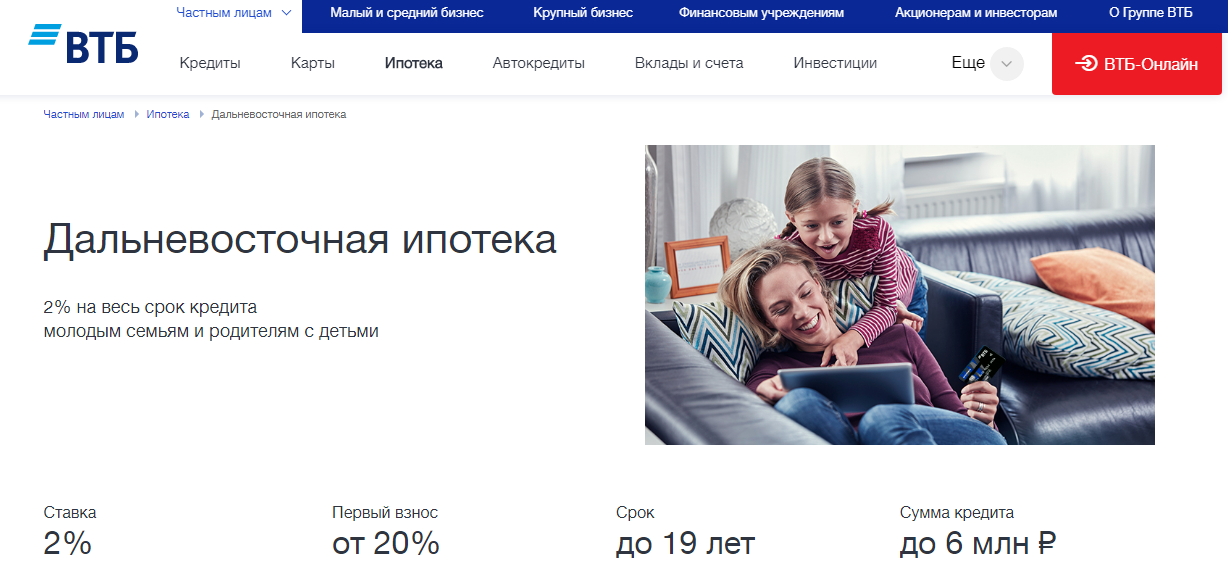 Сумма кредита - до 6 млн ₽Процентная ставка - 2% годовых на весь срок кредитаСтавка действует при условииУ вашей семьи нет и не было других кредитов по программе «Дальневосточная ипотека»В течение 9 месяцев (270 дней) после оформления права собственности вам нужно будет зарегистрироваться в жилье, которое вы приобрели по программе «Дальневосточная ипотека», и быть зарегистрированным в течение 5 лет В противном случае ставка по ипотеке составит:
ключевая ставка ЦБ РФ на дату заключения кредитного договора + 4 п.п.
Сейчас это 6,25% + 4 п.п. = 10,25%Срок кредита  - до 19 летПервый взнос -  от 20%СтрахованиеСтраховка объекта: обязательно Страховка жизни и трудоспособности: по желанию Срок действия финального одобрения 4 месяцаСрок действия программы «Дальневосточная ипотека» - Кредитный договор должен быть заключен до 31 декабря 2024Требования к заёмщикуСупруги, состоящие в браке, каждый из которых не старше 35 летРодитель не старше 35 лет, не состоящий в браке, имеющий ребёнка, возраст которого не превышает 18 лет. И родитель, и ребёнок — граждане РоссииТребования к недвижимостиНа территории Дальневосточного федерального округаВ сельской местности можно приобрести жильё как в новостройке, так и на вторичном рынке, в городе — только в новостройкеПродавцом может быть:  – Юридическое лицо, кроме управляющей компании инвестиционного фонда
  – Физическое лицо, только в сельской местностиДокументыПаспорт гражданина РФНомер СНИЛС или ИНН, если нет СНИЛСТрудовая книжка (заверенная копия или выписка)Подтверждение дохода за последние 12 месяцев: – справка по форме 2-НДФЛ / по форме банка или
 – копия декларации 3-НДФЛ со штампом налоговойДля мужчин младше 27 лет  — военный билетЕсли вы получаете зарплату на карту ВТБ, трудовая книжка и подтверждение дохода НЕ требуютсяНовостройкаГотовое жильёКвартира✔✔Таунхаус✘✔Коттедж✘✔